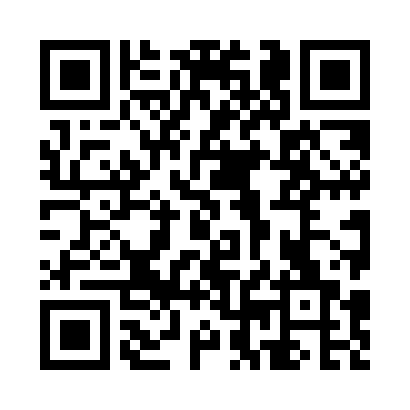 Prayer times for Coon Rock, Wisconsin, USAMon 1 Jul 2024 - Wed 31 Jul 2024High Latitude Method: Angle Based RulePrayer Calculation Method: Islamic Society of North AmericaAsar Calculation Method: ShafiPrayer times provided by https://www.salahtimes.comDateDayFajrSunriseDhuhrAsrMaghribIsha1Mon3:375:241:045:098:4310:302Tue3:385:251:045:098:4310:303Wed3:395:261:045:098:4310:294Thu3:405:261:055:098:4310:295Fri3:415:271:055:098:4210:286Sat3:425:281:055:098:4210:287Sun3:435:281:055:098:4210:278Mon3:445:291:055:098:4110:269Tue3:455:301:055:098:4110:2510Wed3:465:301:055:098:4010:2411Thu3:475:311:065:098:4010:2312Fri3:485:321:065:098:3910:2213Sat3:505:331:065:098:3810:2114Sun3:515:341:065:098:3810:2015Mon3:525:351:065:098:3710:1916Tue3:545:351:065:098:3610:1817Wed3:555:361:065:098:3610:1718Thu3:565:371:065:098:3510:1619Fri3:585:381:065:088:3410:1420Sat3:595:391:065:088:3310:1321Sun4:005:401:065:088:3210:1222Mon4:025:411:065:088:3210:1023Tue4:035:421:065:078:3110:0924Wed4:055:431:075:078:3010:0725Thu4:065:441:075:078:2910:0626Fri4:085:451:075:078:2810:0527Sat4:095:461:065:068:2710:0328Sun4:115:471:065:068:2510:0129Mon4:125:481:065:058:2410:0030Tue4:145:491:065:058:239:5831Wed4:155:501:065:058:229:57